            Załącznik Nr 1 do Zarządzenia Nr 305/2020 Prezydenta Miasta Świnoujście 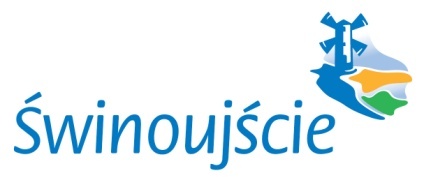 z dnia 19 maja 2020r.WYKAZ NIERUCHOMOŚCI NR 54/2020PRZEZNACZONEJ DO SPRZEDAŻYNa podstawie art. 30 ust. 2 pkt. 3 ustawy z dnia 8 marca 1990r o samorządzie gminnym (Tekst jednolity Dz. U. z 2020r., poz. 713) i art. 35 ustawy z dnia 21 sierpnia 1997r. o gospodarce nieruchomościami (DZ. U. z 2020r., poz.65  ze zm.) przeznacza się do zbycia następującą nieruchomość z zasobu nieruchomości Gminy – Miasta Świnoujście:Czasookres wywieszenia wykazu od dnia 19.05.2020r. do dnia 9.06.2020r.W terminie od 19.05.2020r. do 30.06.2020r. osoby, którym przysługuje pierwszeństwo nabycia nieruchomości na podstawie art. 34 ust. 1 pkt. 1 i 2 ustawy z dnia 21 sierpnia 1997r. o gospodarce nieruchomościami (Dz. U. z 2020r., poz. 65 t.j. ze zm. ) mogą składać wnioski w sprawie.Uwaga:- budynek przy ul. Hołdu Pruskiego 5 jest obiektem zabytkowym, wpisanym do rejestru zabytków, nr rejestru A -73, decyzją DZ-4200/28/O/99/2001  z dnia 26.07.2001r. i podlega ścisłej ochronie konserwatorskiej, Zachodniopomorski Wojewódzki Konserwator Zabytków pozwolił na sprzedaż lokalu mieszkalnego  nr 2  wydając w dniu 8 stycznia 2020 roku Decyzję Nr 21/2020 pod następującymi warunkami: właściciel przedmiotowej nieruchomości zobowiązany jest do opieki nad zabytkiem jak to określono w treści ustawy z dnia 23 lipca 2003 o ochronie zabytków 
i opiece nad zabytkami (Dz. U.  z 2018, poz. 2067 t. j. ze zm.).-* cena nieruchomości wpisanej do rejestru zabytków uzyskana w wyniku przetargu zostanie obniżona o 50% zgodnie z art. 68 ust. 3 ustawy o gospodarce nieruchomościami- lokal składa się z: 3 pokoi, kuchni, łazienki z wc., przedpokoju, pomieszczenia gospodarczego, loggi.; lokal wymaga remontu, - nieruchomość zbywana w stanie istniejącym. 											Prezydent Miasta Świnoujście  mgr inż. Janusz Żmurkiewicz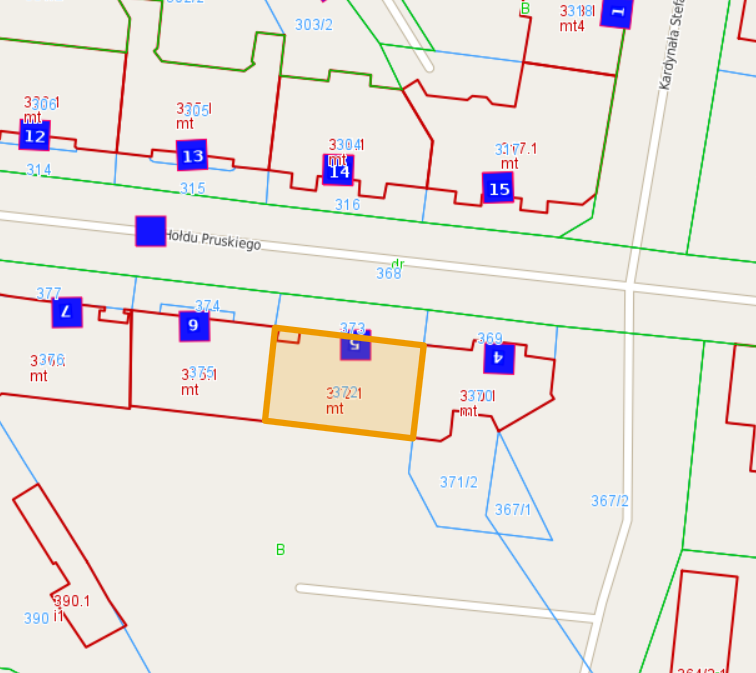 Lp.Nr ewidencyjny nieruchomościOpis i położenie nieruchomościPrzeznaczenie nieruchomościi sposób jej zagospodarowaniaRodzaj zbyciaCena nieruchomości do przetargu1Działka nr 372o pow. 278  m²obr. 6m. ŚwinoujścieSZ1W/00010385/0Lokal mieszkalny nr 2o pow. 93,60 m², mieszczący się w budynku położonym 
przy ul. Hołdu Pruskiego 5
 wraz z udziałem 9360 /76022w częściach wspólnych budynkui własności gruntuW obowiązującym miejscowym planie zagospodarowania przestrzennego miasta Świnoujście, przyjętym Uchwałą Rady Miasta Świnoujście NR XXIII/186/2016 z dnia 30 czerwca 2016 roku (Dz. U. Woj.  Zachodniopomorskiego 
z dnia 8 sierpnia 2016., poz. 3213) obszar na którym znajduje się działka nr 372 oznaczona jest symbolem:
4 MW,U – teren zabudowy mieszkaniowej wielorodzinnej 
z usługami.Budynek Hołdu Pruskiego 5 wpisany do rejestru zabytków.WłasnośćCena wywoławcza:925 000 zł. –VAT zw.*Cena nieruchomości wpisanej do rejestru zabytków uzyskana w wyniku przetargu zostanie obniżona o 50%